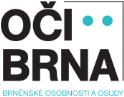 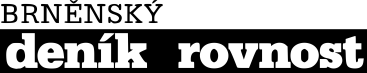 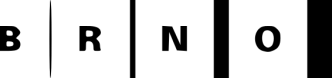 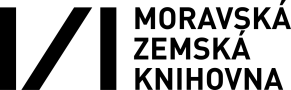 TISKOVÁ ZPRÁVAMiloslav Ištvan – skladatel překračující hranice evropské hudbyCyklus Oči Brna, pořádaný Moravskou zemskou knihovnou v Brně, představí v měsíci listopadu hudebního skladatele, pedagoga a teoretika Miloslava Ištvana, který patří ke svébytným skladatelským osobnostem hudebního života 2. poloviny 20. století. V letošním roce si připomínáme 25. výročí jeho úmrtí. Výstava sleduje nejen jeho životní cesty, ale
i skladatelský vývoj od počátku až k nalezení vlastní kompoziční metody. Součástí výstavy jsou také obrazy Zuzany Novotné Ištvanové, vnučky skladatele umocňující vizuální podobu expozice. Po dobu konání výstavy se mohou návštěvníci také zaposlouchat do skladeb Miloslava Ištvana z hudebního fondu zvukových nahrávek MZK ve výstavní místnosti v přízemí knihovny.Kniha o hudebním skladateli Miloslavu IštvanoviMoravská zemská knihovna vydává knihu Radomíra Ištvana Hudební skladatel Miloslav Ištvan (život a dílo, vzpomínky a fakta). Autor čerpal podklady především z rodinného archivu a ze vzpomínek vlastních či pamětníků. Kniha nechává čtenáře nahlédnout do osobního života skladatele, jeho kompoziční tvorby, pedagogické a teoretické činnosti 
a hudebního života 2. poloviny 20. století.Na obálce knihy je použit obraz  Zuzany Novotné Ištvanové.Miloslav Ištvan se narodil 2. září 1928 v Olomouci. Dětství prožil v Bystřici nad Pernštejnem. Po studiích v Praze a Novém Městě na Moravě, přestoupil v roce 1945 na reálné gymnázium v Brně. Maturoval v roce 1947. Po ročním abiturientském kurzu na konzervatoři nastoupil v roce 1948 na Janáčkovu akademii múzických umění v Brně na studium skladby.Po ukončení studia zůstal na JAMU jako aspirant, později jako asistent. V roce 1963 byla v rámci Svazu československých skladatelů vyhlášena první skladatelská skupina s názvem Skupina A, jejímž byl členem. 1. června 1965 byl jmenován docentem JAMU. Ve školním roce 1965/1966 inicioval vznik a vedl Studio soudobé hudby, které plnilo funkci výzkumnou, poslechovou a tvůrčí a prezentovalo kompozice posluchačů i jejich pedagogů. Roztrhání legitimace KSČ v roce 1970 přineslo skladateli několik let odmlky nejen v interpretaci jeho díla, nýbrž i ve vydávání.Teprve v roce 1977 se stal členem České hudební společnosti a v roce 1978 byl přijat do Svazu českých skladatelů a koncertních umělců. Na počátku 80. let inicioval vznik skupiny hudebních skladatelů a vědců, která se po převratu ustanovila jako občanské sdružení Camerata Brno. V 80. letech dostál svého tvůrčího vrcholu. Po listopadu 1989 byla řešena jeho profesura a bylo mu nabídnuto místo rektora JAMU. Tuto funkci však odmítl, profesury se nedožil. Zemřel 26. ledna 1990 ve své pracovně. Mezi oblíbené skladatele Miloslava Ištvana patřili Leoš Janáček, Béla Bartók, Sergej Prokofjev, Igor Stravinskij. Janáček s Bartókem ho navíc ovlivnili svými skladatelskými metodami, inspiraci nacházel také u Antona Weberna. Mezi významná kompoziční díla patří např. tři symfonické fresky Balada o Jihu (1960), Zaklínání času (1967) pro symfonický orchestr a 2 recitátory, Hry (1977), sedm obrazů pro symfonický orchestr a Vokální symfonie (1986). Z hudebně teoretických prací pak Metoda montáže izolovaných prvků v hudbě, vydaná v roce 1973.Výstava je otevřena: pondělí  – pátek 10–18 hod.sobota 9–17 hod.Kontaktní osoba: Štěpánka Studeníková, Stepanka.Studenikova@mzk.czVýstava a doprovodné akce:2.–28. listopadu 2015
výstavní místnost v přízemí
Miloslav Ištvan – skladatel překračující hranice evropské hudby
Výstava věnovaná životu a dílu hudebního skladatele Miloslava Ištvana, umocněná obrazy Zuzany Novotné Ištvanové.Výstava je otevřena: pondělí – pátek 10–18 hod.sobota 9–17 hod.
2.–28. listopadu 2015 (po dobu konání výstavy)
výstavní místnost (přízemí)
Individuální poslech zvukových nahrávek z díla hudebního skladatele Miloslava Ištvana
Nahrávky z fondu Hudební knihovny MZK a rodinného archivu.3. listopadu 2015 v 17.30 hod.
konferenční sál (přízemí)
Slavnostní vernisáž výstavy s uvedením knihy Radomíra Ištvana Hudební skladatel Miloslav Ištvan (život a dílo, vzpomínky a fakta) a hudebním vystoupením Miloslav Ištvan Quartett.  10. listopadu 2015 v 17.30 hod.
malý sál (6. patro)
Vnější a vnitřní svět, život a tvůrčí východiska skladatele
Přednáška MgA. Radomíra Ištvana o životě a díle jeho otce, hudebního skladatele Miloslava Ištvana, s hudebními ukázkami.